
            Прошу допустить меня к вступительным испытаниям проводимых в текущем году в ИНЦХТПрошу засчитать в качестве результата вступительного испытания - результаты тестирования, проводимого в рамках процедуры первичной аккредитации специалиста проводимого в текущем году на базе___________________________________________________________________________. 
Прошу засчитать в качестве результата вступительного испытания - результаты тестирования, проводимого в рамках процедуры первичной аккредитации специалиста за 20___ год, проводимого на базе_______________________________________________________________________________. 
Прошу засчитать в качестве результата вступительного испытания - результаты тестирования, проводимого без процедуры первичной аккредитации специалиста проводимого в текущем году на базе___________________________________________________________________________. 
Прошу засчитать в качестве результата вступительного испытания - результаты тестирования, проводимого без процедуры первичной аккредитации специалиста за 20___ год, проводимого на базе_______________________________________________________________________________. Перечень документов, прилагаемых к заявлению:- копия документа удостоверяющего личность
- копия СНИЛС;
- копия документа о высшем медицинском и (или) фармацевтическом образовании по программам       специалитета и приложения к нему;
- 4 фотографии формата 3х4;
- сертификат специалиста (при наличии); 
- документы, подтверждающие индивидуальные достижения поступающего (при наличии);
Дополнительно предоставил: _____________________________________________________________________________________________________________________________________________________________________________________________________________________________________________________________________Специальность___________________________ номер сертификата________________ дата выдачи_______________________Специальность___________________________номер сертификата________________ дата выдачи_______________________Специальность___________________________ номер сертификата________________ дата выдачи_______________________Сведения о наличии или отсутствии индивидуальных достижений:
Сведения о подтверждении инвалидности и необходимости создания специальных условий при проведении вступительных испытаний (по заявлению): _______________________________________О себе дополнительно сообщаю: __________________________________________________________
Ознакомлен(а) со следующей информацией:Директору ФГБНУ «ИНЦХТ»,д.м.н., профессоруСороковикову В.А. отФамилия___________________________________ Имя_______________________________________ Отчество (при наличии)______________________ __________________________________________     Дата рождения:_____________________________
Пол:______________________________________
Место рождения:___________________________ __________________________________________Гражданство: _______________________________ Документ, удостоверяющий личность:__________________________________________ Серия________________№___________________ Когда и кем выдан: ________________________________________________________________________________________________________________СНИЛС____________________________________Проживающего(ей) по адресу: страна___________________ почтовый индекс_______________________________________________________________________________________________________________________________________________________________________________________________ЗАЯВЛЕНИЕПрошу допустить меня к участию в конкурсе на места, финансируемые из федерального бюджета и на места по договору об оказании платных образовательных услуг, по основным профессиональным образовательным программам ординатуры по следующей(им) специальности(ям):Наименование
специальностиУсловия обучения Условия обучения Условия обучения Наименование
специальностиМеста, финансируемые из федерального бюджетаМеста, финансируемые из федерального бюджетаМеста по договору об оказании платных образовательных услугНаименование
специальностиЦелевая квотаОбщий конкурсОбщий конкурсО себе сообщаю следующее:Поступил(а) в ___________  году  в образовательное учреждение высшего образования ________________________________________________________________________по  очной//заочной форме обучения (подчеркнуть)   на бюджетной //коммерческой основе //по целевому приему (подчеркнуть) по направлению органа (организации)  управления здравоохранением (указать) ________________________________________________________________________________________________________________________________________________   Окончил(а) в_______ году специалитет   магистратуру  в образовательном учреждении высшего образования:___________________________________________________________________     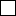 (полное название учреждения)              __________________________________________________________________________________по  очной//заочной форме обучения (подчеркнуть)   на бюджетной //коммерческой основе //по целевому приему (подчеркнуть) по направлению органа (организации)  управления здравоохранением (указать) ____________________________________________________________________________________________________________________________________________________Диплом № ______________________________ выдан_________________________________________ с присвоением  квалификации __________________________________________________________     по специальности _____________________________________________________________________решением ГЭК от   «___»_____________     _________ года,  протокол № __________.Поступил(а) в ___________  году  в образовательное учреждение высшего образования ________________________________________________________________________по  очной//заочной форме обучения (подчеркнуть)   на бюджетной //коммерческой основе //по целевому приему (подчеркнуть) по направлению органа (организации)  управления здравоохранением (указать) ________________________________________________________________________________________________________________________________________________   Окончил(а) в_______ году специалитет   магистратуру  в образовательном учреждении высшего образования:___________________________________________________________________     (полное название учреждения)              __________________________________________________________________________________по  очной//заочной форме обучения (подчеркнуть)   на бюджетной //коммерческой основе //по целевому приему (подчеркнуть) по направлению органа (организации)  управления здравоохранением (указать) ____________________________________________________________________________________________________________________________________________________Диплом № ______________________________ выдан_________________________________________ с присвоением  квалификации __________________________________________________________     по специальности _____________________________________________________________________решением ГЭК от   «___»_____________     _________ года,  протокол № __________.Поступил(а) в ___________  году  в образовательное учреждение высшего образования ________________________________________________________________________по  очной//заочной форме обучения (подчеркнуть)   на бюджетной //коммерческой основе //по целевому приему (подчеркнуть) по направлению органа (организации)  управления здравоохранением (указать) ________________________________________________________________________________________________________________________________________________   Окончил(а) в_______ году специалитет   магистратуру  в образовательном учреждении высшего образования:___________________________________________________________________     (полное название учреждения)              __________________________________________________________________________________по  очной//заочной форме обучения (подчеркнуть)   на бюджетной //коммерческой основе //по целевому приему (подчеркнуть) по направлению органа (организации)  управления здравоохранением (указать) ____________________________________________________________________________________________________________________________________________________Диплом № ______________________________ выдан_________________________________________ с присвоением  квалификации __________________________________________________________     по специальности _____________________________________________________________________решением ГЭК от   «___»_____________     _________ года,  протокол № __________.Поступил(а) в ___________  году  в образовательное учреждение высшего образования ________________________________________________________________________по  очной//заочной форме обучения (подчеркнуть)   на бюджетной //коммерческой основе //по целевому приему (подчеркнуть) по направлению органа (организации)  управления здравоохранением (указать) ________________________________________________________________________________________________________________________________________________   Окончил(а) в_______ году специалитет   магистратуру  в образовательном учреждении высшего образования:___________________________________________________________________     (полное название учреждения)              __________________________________________________________________________________по  очной//заочной форме обучения (подчеркнуть)   на бюджетной //коммерческой основе //по целевому приему (подчеркнуть) по направлению органа (организации)  управления здравоохранением (указать) ____________________________________________________________________________________________________________________________________________________Диплом № ______________________________ выдан_________________________________________ с присвоением  квалификации __________________________________________________________     по специальности _____________________________________________________________________решением ГЭК от   «___»_____________     _________ года,  протокол № __________.Поступил(а) в ___________  году  в образовательное учреждение высшего образования ________________________________________________________________________по  очной//заочной форме обучения (подчеркнуть)   на бюджетной //коммерческой основе //по целевому приему (подчеркнуть) по направлению органа (организации)  управления здравоохранением (указать) ________________________________________________________________________________________________________________________________________________   Окончил(а) в_______ году специалитет   магистратуру  в образовательном учреждении высшего образования:___________________________________________________________________     (полное название учреждения)              __________________________________________________________________________________по  очной//заочной форме обучения (подчеркнуть)   на бюджетной //коммерческой основе //по целевому приему (подчеркнуть) по направлению органа (организации)  управления здравоохранением (указать) ____________________________________________________________________________________________________________________________________________________Диплом № ______________________________ выдан_________________________________________ с присвоением  квалификации __________________________________________________________     по специальности _____________________________________________________________________решением ГЭК от   «___»_____________     _________ года,  протокол № __________.Ординатура по специальности:_____________________________ окончил(а) в ____ годуИнтернатура по специальности: ____________________________окончил(а) в _____годуПрофессиональная переподготовка по специальности: ____________________________ окончил(а) в _________ годуСведения о имеющихся сертификатах специалиста:а) стипендиаты Президента Российской Федерации, Правительства Российской Федерации (в случае назначения стипендии в период получения высшего медицинского или высшего фармацевтического образования)20 баллов      Да/Нетб) документ об образовании и о квалификации, удостоверяющий образование соответствующего уровня с отличием, полученный в образовательной организации Российской Федерации 55 балловДа/Нетв) наличие не менее одной статьи в профильном научном журнале, входящем в ядро базы данных Российского индекса научного цитирования и (или) в международные базы данных научного цитирования, автором или соавтором который является поступающий20 балловДа/Нетг) общий стаж работы в должностях медицинских и (или) фармацевтических работников (период военной службы, связанный с осуществлением медицинской деятельности), подтвержденный в установленном порядке (если трудовая деятельность (военная служба) осуществлялась в период зачисления на обучение по программам высшего медицинского или высшего фармацевтического образования) (заверенная в отделе кадров копия трудовой книжки, справка с места работы):Да/Нет- от 9 месяцев на должностях медицинских и (или) фармацевтических работников со средним профессиональным образованием (не менее 0,5 ставки по основному месту работы либо при работе по совместительству)15 балловДа/Нет- от 9 месяцев до полутора лет на должностях медицинских и (или) фармацевтических работников с высшим образованием (1,0 ставка по основному месту работы)100 балловДа/Нет- от полутора лет и более на должностях медицинских и (или) фармацевтических работников с высшим образованием (1,0 ставка по основному месту работы)150 балловДа/Нетд)  дополнительно к баллам, начисленным при наличии общего стажа работы на должностях медицинских и (или) фармацевтических работников с высшим образованием, работа  в указанных должностях не менее 9 месяцев в медицинских и (или) фармацевтических организациях, расположенных в сельских населенных пунктах либо рабочих поселках (заверенная в отделе кадров копия трудовой книжки, справка с места работы, документ о том, что данная территория относится к сельской местности)25 балловДа/Нете) дипломанты Всероссийской студенческой олимпиады "Я - профессионал"20 балловДа/Нетж) участие в добровольческой (волонтерской) деятельности в сфере охраны здоровья, в том числе с регистрацией в единой информационной системе в сфере развития добровольчества (волонтерства)20 балловДа/Нетз) участие в добровольческой (волонтерской) деятельности в сфере охраны здоровья, связанной с осуществлением мероприятий по профилактике, диагностике и лечению новой короновирусной инфекции, при продолжительности указанной деятельности не менее 150 часов 20 балловДа/Нети) осуществление трудовой деятельности на должностях медицинских работников с высшим образованием или средним профессиональным образованием, в должностях младшего медицинского персонала и (или) прохождение практической подготовки по образовательной программе медицинского образования (программе специалитета, программе бакалавриата, программе магистратуры), если указанная деятельность и (или) практическая подготовка включали в себя проведение мероприятий по диагностике и лечению короновирусной инфекции и их общая продолжительность составляет не менее 30 календарных дней30 балловДа/Нетк) иные индивидуальные достижения - опубликованные научные статьи в журналах или сборниках - выступление с устным докладом на конференциях различного уровня- индивидуальный диплом различной степени в профессиональной студенческой олимпиаде по специальности «Лечебное дело», «Педиатрия»20 баллов10 баллов7 балла3 баллаДа/НетОбучение по программам ординатуры получаю впервые , не впервые  
Подпись поступающегоПодтверждаю отсутствие диплома об окончании ординатуры или интернатуры по специальности(ям) указанной(ыми) в настоящем заявлении 
Подпись поступающегоС копией лицензии на право ведения образовательной деятельности и приложением ознакомлен(а) 
Подпись поступающегоС копией свидетельства о государственной аккредитации и приложением ознакомлена 
Подпись поступающегоС датой завершения приема документа установленного образца ознакомлен(а): до 17.00 7 августа 2023 г. на места в рамках КЦП 
Подпись поступающегоС правилами приёма и условиями обучения в ИНЦХТ ознакомлен(а) 
Подпись поступающегоС правилами подачи апелляции по результатам вступительных испытаний ознакомлен(а) 
Подпись поступающегоПодтверждаю наличие индивидуальных достижений и подтверждаю их соответствующими документами 
Подпись поступающегоОб ответственности за достоверность информации в заявлении о приеме сведений и предоставления подлинных документов предупрежден(а) 
Подпись поступающегоДаю своё согласие считать мои персональные данные в части Ф.И.О., даты рождения, результатах вступительных испытаний по иностранному языку и профильной дисциплине, наличие индивидуальных достижений; сведения о конкурсе, договора о целевом обучении в пределах квоты, Заказчика этого Договора общедоступными для публикации на сайте и информационных стендах ИНЦХТ:Подпись поступающегоС датой завершения представления поступающими заявления о согласии на зачисление на места по договорам об оказании платных образовательных услуг при отсутствии оригинала документа установленного образца об образовании ознакомлен(а) до 17.00  7 августа 2023 г.Подпись поступающегоПредупрежден (а) о возможности подачи заявления о приеме не более чем в 3 образовательные организации. В каждой указанной организации вправе участвовать в конкурсе по 2 специальностям. Подпись поступающегоПодтверждаю отсутствие неисполненных обязательств по договорам о целевом обученииПодпись поступающегоСпособ возврата представленных оригиналов документов (нужное подчеркнуть): ЛичноДоверенному лицу: ФИО (при наличии доверенности) _______________________________________________________Через операторов почтовой связи. Адрес: _______________________________________________________
Подпись поступающего
Дата заполнения заявления:_________________________________ 
Подпись ответственного
лица приемной комиссии